Appendix A: Understanding Need1. Salford - as of 31 December 2020 there were:Total number of care leavers: 249 young peopleTotal number of children who are categorised as children in need, or subject to child protection plans: 1,585Total number of CYP on child protection plans: 447Total number of Looked after children: 540Data source: CareFirst, SCCFor comparative data across all local authorities in England: Local authority interactive tool (LAIT) - GOV.UK (www.gov.uk)2. Equality and 0*-25 in Salford: December 2020 overview of the 0-25 population:3. Crisis Care Pathway: December 2020 data review4. SEND in Salford - as of 31 December 2020 there were: Salford SEND StrategyInfographics from Salford SEND strategy 2019: 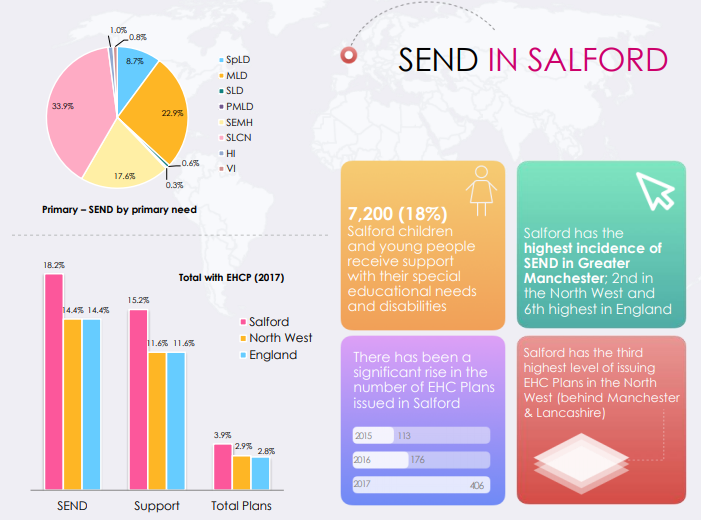 Salford is the 18th most deprived local authority in England/3rd in GM with (30.4%) of people living in deprivation, equating to 21% of children in families living below the poverty-line (up to 52% in one neighbourhood). The impact of this is evident across the education system. 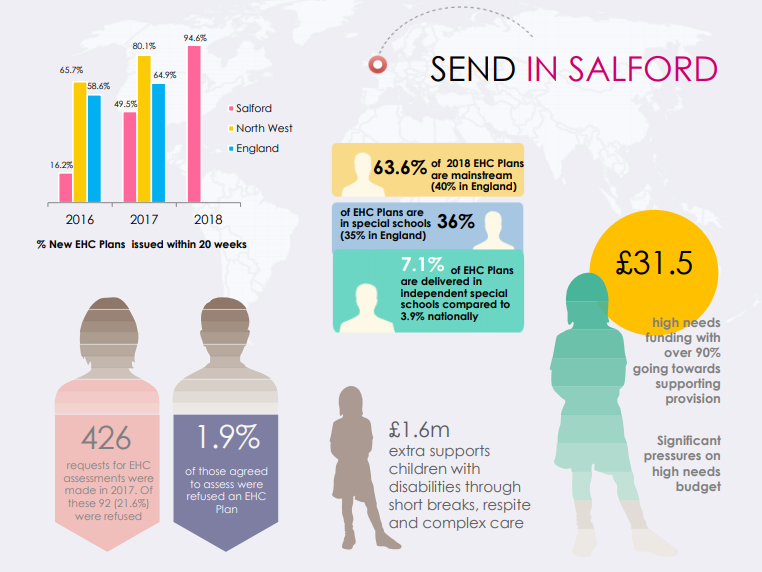 SEMH need in Salford: Salford has the highest incidence of SEND in Greater Manchester, 2nd highest in the NW, 6th highest in England. Of those children with SEN, 19.5% have an identified SEMH need (16.25% nationally), see below table.School Populations 2019/20EnglandManchesterOldhamRochdaleSalfordReception633,4997,2023,3702,9633,051Year 1638,3897,0993,4183,0213,068Year 2651,9347,3463,5743,1133,214Year 3667,4707,3183,4533,1653,180Year 4667,3157,3373,6273,0773,221Year 5655,4727,3303,6053,0603,156Year 6644,3487,2153,6283,1033,027Year 7639,6736,4823,5972,8202,567Year 8615,6346,3793,3932,8142,527Year 9595,4326,3163,3372,6472,380Year 10583,5605,8063,2462,6912,418Year 11566,6745,5833,1672,5722,333Year 12221,392983528112129Year 13192,557695473121144Year 144,80151332829Data source: Explore-education-statistics.service.gov.ukData source: Explore-education-statistics.service.gov.ukData source: Explore-education-statistics.service.gov.ukData source: Explore-education-statistics.service.gov.ukData source: Explore-education-statistics.service.gov.ukData source: Explore-education-statistics.service.gov.uk